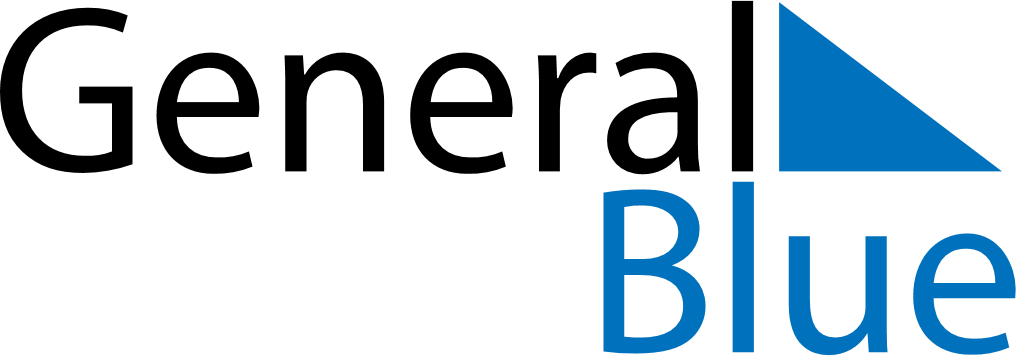 May 2024May 2024May 2024May 2024May 2024May 2024Iisalmi, North Savo, FinlandIisalmi, North Savo, FinlandIisalmi, North Savo, FinlandIisalmi, North Savo, FinlandIisalmi, North Savo, FinlandIisalmi, North Savo, FinlandSunday Monday Tuesday Wednesday Thursday Friday Saturday 1 2 3 4 Sunrise: 4:46 AM Sunset: 9:29 PM Daylight: 16 hours and 42 minutes. Sunrise: 4:43 AM Sunset: 9:32 PM Daylight: 16 hours and 49 minutes. Sunrise: 4:40 AM Sunset: 9:35 PM Daylight: 16 hours and 55 minutes. Sunrise: 4:36 AM Sunset: 9:39 PM Daylight: 17 hours and 2 minutes. 5 6 7 8 9 10 11 Sunrise: 4:33 AM Sunset: 9:42 PM Daylight: 17 hours and 8 minutes. Sunrise: 4:30 AM Sunset: 9:45 PM Daylight: 17 hours and 14 minutes. Sunrise: 4:27 AM Sunset: 9:48 PM Daylight: 17 hours and 21 minutes. Sunrise: 4:23 AM Sunset: 9:51 PM Daylight: 17 hours and 27 minutes. Sunrise: 4:20 AM Sunset: 9:54 PM Daylight: 17 hours and 33 minutes. Sunrise: 4:17 AM Sunset: 9:57 PM Daylight: 17 hours and 40 minutes. Sunrise: 4:14 AM Sunset: 10:00 PM Daylight: 17 hours and 46 minutes. 12 13 14 15 16 17 18 Sunrise: 4:11 AM Sunset: 10:03 PM Daylight: 17 hours and 52 minutes. Sunrise: 4:08 AM Sunset: 10:07 PM Daylight: 17 hours and 58 minutes. Sunrise: 4:05 AM Sunset: 10:10 PM Daylight: 18 hours and 5 minutes. Sunrise: 4:01 AM Sunset: 10:13 PM Daylight: 18 hours and 11 minutes. Sunrise: 3:58 AM Sunset: 10:16 PM Daylight: 18 hours and 17 minutes. Sunrise: 3:55 AM Sunset: 10:19 PM Daylight: 18 hours and 23 minutes. Sunrise: 3:52 AM Sunset: 10:22 PM Daylight: 18 hours and 29 minutes. 19 20 21 22 23 24 25 Sunrise: 3:49 AM Sunset: 10:25 PM Daylight: 18 hours and 35 minutes. Sunrise: 3:47 AM Sunset: 10:28 PM Daylight: 18 hours and 41 minutes. Sunrise: 3:44 AM Sunset: 10:31 PM Daylight: 18 hours and 47 minutes. Sunrise: 3:41 AM Sunset: 10:34 PM Daylight: 18 hours and 53 minutes. Sunrise: 3:38 AM Sunset: 10:37 PM Daylight: 18 hours and 59 minutes. Sunrise: 3:35 AM Sunset: 10:40 PM Daylight: 19 hours and 4 minutes. Sunrise: 3:33 AM Sunset: 10:43 PM Daylight: 19 hours and 10 minutes. 26 27 28 29 30 31 Sunrise: 3:30 AM Sunset: 10:46 PM Daylight: 19 hours and 15 minutes. Sunrise: 3:27 AM Sunset: 10:49 PM Daylight: 19 hours and 21 minutes. Sunrise: 3:25 AM Sunset: 10:51 PM Daylight: 19 hours and 26 minutes. Sunrise: 3:22 AM Sunset: 10:54 PM Daylight: 19 hours and 31 minutes. Sunrise: 3:20 AM Sunset: 10:57 PM Daylight: 19 hours and 37 minutes. Sunrise: 3:17 AM Sunset: 10:59 PM Daylight: 19 hours and 42 minutes. 